Об утверждении Положения о муниципальном контроле на автомобильном транспорте, городском наземном электрическом транспорте и в дорожном хозяйстве на территории Суоярвского муниципального округаВ соответствии с Федеральными законами от 6 октября 2003 года № 131-ФЗ «Об общих принципах организации местного самоуправления в Российской Федерации», от 31 июля 2020 года № 248-ФЗ «О государственном контроле (надзоре) и муниципальном контроле в Российской Федерации», от 08.11.2007 № 257-ФЗ «Об автомобильных дорогах и о дорожной деятельности в Российской Федерации и о внесении изменений в отдельные законодательные акты Российской Федерации», Федеральным законом от 08.11.2007 № 259-ФЗ «Устав автомобильного транспорта и городского наземного электрического транспорта», Уставом Суоярвского муниципального округа, Совет Суоярвского муниципального округа РЕШИЛ:Утвердить Положение о муниципальном контроле на автомобильном транспорте, городском наземном электрическом транспорте и в дорожном хозяйстве на территории Суоярвского муниципального округа согласно Приложения № 1 к настоящему Решению.Утвердить перечень индикаторов риска нарушения обязательных требований при осуществлении муниципального контроля на автомобильном транспорте, городском наземном электрическом транспорте и в дорожном хозяйстве на территории Суоярвского муниципального округа согласно Приложению № 2 к настоящему Решению.Утвердить показатели результативности и эффективности деятельности (ключевые и индикативные показатели) муниципального контроля на автомобильном транспорте, городском наземном электрическом транспорте и в дорожном хозяйстве на территории Суоярвского муниципального округа согласно Приложению № 3 к настоящему Решению.С 01.01.2023 года признать утратившими силу:- Решение Совета депутатов муниципального образования «Суоярвский район» от 24.02.2022 № 391 «О внесении изменений в Положение о муниципальном контроле на автомобильном транспорте, городском наземном электрическом транспорте и в дорожном хозяйстве на территории Суоярвского муниципального района»;- Решение Совета депутатов муниципального образования «Суоярвский район» от 23.12.2021 № 366 «Об утверждении Положения о муниципальном контроле на автомобильном транспорте, городском наземном электрическом транспорте и в дорожном хозяйстве на территории Суоярвского муниципального района»;- Решение Совета Суоярвского городского поселения от 25.02.2022 № 306 «О внесении изменений в Положение о муниципальном контроле на автомобильном транспорте, городском наземном электрическом транспорте и в дорожном хозяйстве на территории Суоярвского городского поселения»;- Решение Совета Суоярвского городского поселения от 26.11.2021 № 276 «Об утверждении Положения о муниципальном контроле на автомобильном транспорте, городском наземном электрическом транспорте и в дорожном хозяйстве на территории Суоярвского городского поселения»;- Решение Совета Лоймольского сельского поселения от 26.01.2022 № 103  «Об утверждении Положения о муниципальном контроле на автомобильном транспорте, городском наземном электрическом транспорте и в дорожном хозяйстве в Лоймольском сельском поселении»;- Решение Совета Найстенъярвского сельского поселения от 28.02.2022 № 2 «Об утверждении Положения о муниципальном контроле на автомобильном транспорте и в дорожном хозяйстве в Найстенъярвском сельском поселении»;- Решение Совета Поросозерского сельского поселения  от 21.02.2022 № 111 «О внесении изменений в решение Совета Поросозерского сельского поселения  от 09.12.2021 № 101 «Об утверждении Положения о муниципальном контроле на автомобильном транспорте, городском наземном электрическом транспорте и в дорожном хозяйстве в границах населенных пунктов МО «Поросозерское сельское поселение»;- Решение Совета Поросозерского сельского поселения  от 05.05.2022  № 123 «О внесении изменений в решение Совета Поросозерского сельского поселения  № 111 от 21.02.2022 «О внесении изменений в решение Совета Поросозерского сельского поселения  от 09.12.2021 № 101 «Об утверждении Положения о муниципальном контроле на автомобильном транспорте, городском наземном электрическом транспорте и в дорожном хозяйстве в границах населенных пунктов МО «Поросозерское сельское поселение»;- Решение Совета Поросозерского сельского поселения от 09.12.2021 № 101 «Об утверждении Положения о муниципальном контроле на автомобильном транспорте, городском наземном электрическом транспорте и в дорожном хозяйстве в границах населенных пунктов МО «Поросозерское сельское поселение»;- Решение Совета Вешкельского сельского поселения от 28.02.2022 № 4 «О внесении изменений в решение № 4 от 30.11.2021 «Об утверждении Положения о муниципальном контроле в дорожном хозяйстве в Вешкельском сельском поселении»;- Решение Совета Вешкельского сельского поселения от 30.11.2021 № 4 «Об утверждении Положения о муниципальном контроле в дорожном хозяйстве в Вешкельском сельском поселении».5. Опубликовать настоящее Решение в газете «Суоярвский вестник»  и разместить на официальном сайте Суоярвского муниципального округа в информационно-телекоммуникационной сети «Интернет».6. Настоящее Решение вступает в силу со дня его официального опубликования, но не ранее 01 января 2023 года. Председатель Совета Суоярвского муниципального округа                                                Н.В. ВасенинаПриложение № 1 к                                                                                      Решению Совета Суоярвского муниципального округа                      от 15.12.2022 № 60ПОЛОЖЕНИЕо муниципальном контроле на автомобильном транспорте, городском наземном электрическом транспорте и в дорожном хозяйстве на территории Суоярвского муниципального округаI. Общие положения1.1. Настоящее Положение о муниципальном контроле на автомобильном транспорте, городском наземном электрическом транспорте и в дорожном хозяйстве на территории Суоярвского муниципального округа (далее – Положение) разработано в соответствии с Федеральными законами от 06 октября 2003 года № 131-ФЗ «Об общих принципах организации местного самоуправления в Российской Федерации», от 31 июля 2020 года № 248-ФЗ «О государственном контроле (надзоре) и муниципальном контроле в Российской Федерации» (далее – Закон № 248-ФЗ), от 08.11.2007 № 257-ФЗ «Об автомобильных дорогах и о дорожной деятельности в Российской Федерации и о внесении изменений в отдельные законодательные акты Российской Федерации», Федеральным законом от 08.11.2007 № 259-ФЗ «Устав автомобильного транспорта и городского наземного электрического транспорта».1.2. Настоящее Положение определяет порядок организации и осуществления муниципального контроля на автомобильном транспорте, городском наземном электрическом транспорте и в дорожном хозяйстве на территории Суоярвского муниципального округа.1.3. Предметом муниципального контроля на автомобильном транспорте, городском наземном электрическом транспорте и в дорожном хозяйстве является соблюдение обязательных требований:1) в области автомобильных дорог и дорожной деятельности, установленных в отношении автомобильных дорог местного значения:а) к эксплуатации объектов дорожного сервиса, размещенных в полосах отвода и (или) придорожных полосах автомобильных дорог общего пользования;б) к осуществлению работ по капитальному ремонту, ремонту и содержанию автомобильных дорог общего пользования и искусственных дорожных сооружений на них (включая требования к дорожно-строительным материалам и изделиям) в части обеспечения сохранности автомобильных дорог;2) установленных в отношении перевозок по муниципальным маршрутам регулярных перевозок, не относящихся к предмету федерального государственного контроля (надзора) на автомобильном транспорте, городском наземном электрическом транспорте и в дорожном хозяйстве в области организации регулярных перевозок.1.4. Муниципальный контроль на автомобильном транспорте, городском наземном электрическом транспорте и в дорожном хозяйстве (далее – дорожный контроль) - деятельность администрации Суоярвского муниципального округа (далее – Администрация), направленная на обеспечение соблюдения законодательства Российской Федерации и Республики Карелия, а также муниципальных нормативных правовых актов в целях своевременного выявления, пресечения и устранения выявленных нарушений обязательных требований организациями, должностными лицами и гражданами на территории Суоярвского муниципального округа.1.5. Муниципальный дорожный контроль на территории Суоярвского муниципального округа осуществляется отделом по развитию благоустройства и инфраструктуры и отделом по развитию предпринимательства и инвестиционной политики администрации Суоярвского муниципального округа.1.6. Должностным лицом, уполномоченным на осуществление дорожного контроля, являются начальники, главные и ведущие специалисты отдела по развитию благоустройства и инфраструктуры и отдела по развитию предпринимательства и инвестиционной политики и другие должностные лица структурных подразделений в соответствии с должностными обязанностями (далее – контрольный орган, инспекторы).1.7. Должностным лицом, уполномоченным на принятие решения о проведении контрольных (надзорных) мероприятий, является Глава Администрации.1.8. Права и обязанности должностных лиц, уполномоченных на осуществление дорожного контроля, устанавливаются статьей 29 Закона № 248-ФЗ.1.9. Объектами дорожного контроля являются:- деятельность, действия (бездействие) контролируемых лиц, в рамках которых должны соблюдаться обязательные требования использования автомобильных дорог;- результаты деятельности контролируемых лиц, в том числе работы и услуги, к которым предъявляются обязательные требования;- сооружения, линейные объекты, территории, включая земельные участки, оборудование, устройства, предметы, материалы, транспортные средства, другие объекты, которыми граждане и организации владеют и (или) пользуются к которым предъявляются обязательные требования использования автомобильных дорог (далее – объекты контроля).1.10. Администрацией обеспечивается учёт объектов дорожного контроля посредством сбора, обработки, анализа и учета сведений об объектах контроля   на основании информации, предоставляемой в контрольный орган в соответствии с нормативными правовыми актами Российской Федерации, информации, получаемой   в рамках межведомственного информационного взаимодействия, а также общедоступной информации.II. Управление рисками причинения вреда (ущерба) охраняемым законом ценностями при осуществлении дорожного контроля2.1. Оценка и управление рисками при осуществлении дорожного контроля на территории Суоярвского муниципального округа не применяются на основании ч.7 ст.22 Закона № 248-ФЗ.2.2. При осуществлении дорожного контроля плановые контрольные мероприятия не проводятся согласно ч.2 ст.61 Закона № 248-ФЗ.2.3. Все внеплановые контрольные мероприятия проводятся после согласования с органами прокуратуры согласно ч.3 ст.66 Закона № 248-ФЗ.III. Профилактические мероприятия в рамках дорожного контроля3.1. Профилактические мероприятия проводятся Администрацией в целях соблюдения юридическими лицами, индивидуальными предпринимателями и гражданами обязательных требований и направлены на снижение риска причинения вреда (ущерба), а также являются приоритетными по отношению к проведению контрольных (надзорных) мероприятий.3.2. Профилактические мероприятия осуществляются на основании программы профилактики рисков причинения вреда (ущерба) охраняемым законом ценностям, утвержденной в порядке, установленном Правительством Российской Федерации, также могут проводиться профилактические мероприятия, не предусмотренные программой профилактики рисков причинения вреда.3.3. Контрольный орган осуществляет следующие виды профилактических мероприятий:а) информирование;б) консультирование;в) объявление предостережения;г) профилактический визит.3.4. Информирование контролируемых лиц по вопросам соблюдения обязательных требований осуществляется посредством размещения соответствующих сведений на официальном сайте Суоярвского муниципального округа в сети «Интернет» и в средствах массовой информации, в том числе следующей информации и документов:а) тексты нормативных правовых актов, регулирующих осуществление дорожного контроля;б) сведения об изменениях, внесенных в нормативные правовые акты, регулирующие осуществление дорожного контроля, о сроках и порядке их вступления в силу;в) перечень нормативных правовых актов с указанием структурных единиц этих актов, содержащих обязательные требования, а также информация о мерах ответственности, применяемых при нарушении обязательных требований, с приведением текстов указанных актов в действующей редакции;г) перечень индикаторов риска нарушения обязательных требований;д) программа профилактики рисков причинения вреда;е) исчерпывающий перечень сведений, которые могут запрашиваться контрольным органом у контролируемого лица;ж) сведения о способах получения консультаций по вопросам соблюдения обязательных требований;з) доклады о дорожном контроле.3.5. Консультирование осуществляется должностным лицом при личном обращении, посредством телефонной связи, электронной почты, видео-конференц-связи, при получении письменного запроса – в письменной форме в порядке, установленном законодательством Российской Федерации о рассмотрении обращений граждан, а также в ходе проведения профилактического мероприятия, контрольного (надзорного) мероприятия.Консультирование осуществляется без взимания платы. Время консультирования не должно превышать 15 минут.Консультирование по однотипным обращениям контролируемых лиц и их представителей осуществляется посредством размещения на официальном сайте контрольного (надзорного) органа в сети "Интернет" письменного разъяснения, подписанного уполномоченным должностным лицом контрольного (надзорного) органа. 3.6. Объявление предостережения о недопустимости нарушения обязательных требований в области  дорожного контроля содержит обязательные требования, нормативный правовой акт, их предусматривающий, а также информация о том, какие конкретно действия (бездействия) контролируемого лица могут привести к нарушению этих требований, а также предложение о принятии мер по обеспечению соблюдения данных требований, и не может содержать требование представления контролируемым лицом сведений и документов.Контролируемое лицо вправе в течение 15 рабочих дней со дня получения предостережения подать в Администрацию возражение на предостережение (далее - возражение):В возражении указываются:наименование юридического лица, либо фамилия, имя, отчество (при наличии) индивидуального предпринимателя или гражданина;дата вынесения предостережения и его номер;контрольный орган и должностное лицо, вынесшее предостережение;обоснование позиции в отношении указанных в предостережении действий (бездействия) контролируемого лица, которые приводят или могут привести к нарушению обязательных требований.При этом контролируемое лицо вправе приложить к возражению документы, подтверждающие обоснованность возражения, или их заверенные копии.Возражение направляется контролируемым лицом на бумажном носителе почтовым отправлением либо в электронном виде на электронную почту Администрации.Возражение рассматривается контрольным органом в  течение 20 рабочих дней со дня его регистрации.По результатам рассмотрения возражения принимается одно из следующих решений:а) удовлетворяет возражение в форме отмены объявленного предостережения;б) отказывает в удовлетворении возражения.Не позднее дня, следующего за днем принятия решения контролируемому лицу, подавшему возражение, в письменной форме и по его желанию в электронной форме направляется мотивированный ответ о результатах рассмотрения возражения.3.7.  Профилактический визитПрофилактический визит проводится инспектором в форме профилактической беседы по месту осуществления деятельности контролируемого лица либо путем использования видео-конференц-связи.В ходе профилактического визита контролируемое лицо информируется об обязательных требованиях, предъявляемых к его деятельности либо к принадлежащим ему объектам контроля. О проведении обязательного профилактического визита контролируемое лицо должно быть уведомлено не позднее чем за пять рабочих дней до даты его проведения.При проведении профилактического визита контролируемым лицам не выдаются предписания об устранении нарушений обязательных требований. Разъяснения, полученные контролируемым лицом в ходе профилактического визита, носят рекомендательный характер.IV. Осуществление дорожного контроля4.1. Контрольные мероприятия по дорожному контролю в отношении контролируемых лиц осуществляются в форме контрольных мероприятий с взаимодействием или без взаимодействия с контролируемым лицом (лицами). Контрольные мероприятия, за исключением контрольных мероприятий без взаимодействия, могут проводиться на внеплановой основе. В связи с тем, что система оценки и управления рисками причинения вреда (ущерба) в рамках осуществления дорожного контроля не применяется, плановые контрольные мероприятия не проводятся.Внеплановые контрольные мероприятия, за исключением контрольных мероприятий без взаимодействия, проводятся при наличии оснований, предусмотренных пунктами 1, 3, 4, 5 части 1 статьи 57 Федерального закона 
от 31.07.2020 № 248-ФЗ «О государственном контроле (надзоре) и муниципальном контроле в Российской Федерации».Внеплановый инспекционный визит, внеплановый рейдовый осмотр, внеплановая выездная проверка могут проводиться только по согласованию с органами прокуратуры, за исключением случаев их проведения в соответствии с пунктами 3 - 6 части 1 статьи 57 и частью 12 статьи 66 Федерального закона 
от 31.07.2020 № 248-ФЗ «О государственном контроле (надзоре) и муниципальном контроле в Российской Федерации».Внеплановая документарная проверка согласования с органами прокуратуры не требует.Конкретный вид и содержание внепланового контрольного мероприятия (перечень контрольных действий) устанавливается в решении о проведении внепланового контрольного мероприятия. Контрольные мероприятия, за исключением контрольных мероприятий без взаимодействия, проводятся путем совершения инспектором и лицами, привлекаемыми к проведению контрольного мероприятия, контрольных действий в порядке, установленном Федеральным законом от 31.07.2020 
№ 248-ФЗ «О государственном контроле (надзоре) и муниципальном контроле в Российской Федерации».4.2. В рамках осуществления дорожного контроля могут проводиться следующие виды контрольных мероприятий:а) Без взаимодействия с контролируемым лицом:наблюдение за соблюдением обязательных требований;выездная проверка;б) Со взаимодействием с контролируемым лицом:инспекционный визит;рейдовый осмотр;документарная проверка.4.3 Контрольные мероприятия без взаимодействия проводятся на основании заданий уполномоченных должностных лиц контрольного органа, включая задания, содержащиеся в планах работы контрольного органа, в том числе в случаях, установленных Федеральным законом от 31.07.2020 
№ 248-ФЗ «О государственном контроле (надзоре) и муниципальном контроле в Российской Федерации». 4.4. Под инспекционным визитом понимается контрольное мероприятие, проводимое путем взаимодействия с конкретным контролируемым лицом и (или) владельцем (пользователем) производственного объекта.Инспекционный визит проводится по месту нахождения (осуществления деятельности) контролируемого лица (его филиалов, представительств, обособленных структурных подразделений) либо объекта контроля.В ходе инспекционного визита могут совершаться следующие контрольные действия:1) осмотр;2) опрос;3) получение письменных объяснений;4) инструментальное обследование.5) истребование документов, которые в соответствии с обязательными требованиями должны находиться в месте нахождения (осуществления деятельности) контролируемого лица (его филиалов, представительств, обособленных структурных подразделений) либо объекта контроля.Инспекционный визит проводится без предварительного уведомления контролируемого лица и собственника производственного объекта.Срок проведения инспекционного визита в одном месте осуществления деятельности либо на одном производственном объекте (территории) не может превышать один рабочий день.4.5. Под рейдовым осмотром понимается контрольное мероприятие, проводимое в целях оценки соблюдения обязательных требований по использованию (эксплуатации) производственных объектов, которыми владеют, пользуются или управляют несколько лиц, находящиеся на территории, на которой расположено несколько контролируемых лиц.В ходе рейдового осмотра могут совершаться следующие контрольные действия:1) осмотр;2) опрос;3) получение письменных объяснений;4) инструментальное обследование;5) истребование документов.Срок проведения рейдового осмотра не может превышать десять рабочих дней. Срок взаимодействия с одним контролируемым лицом в период проведения рейдового осмотра не может превышать один рабочий день4.6. В ходе документарной проверки рассматриваются документы контролируемых лиц, имеющиеся в распоряжении контрольного органа, результаты предыдущих контрольных мероприятий, материалы рассмотрения дел об административных правонарушениях и иные документы о результатах осуществления в отношении этого контролируемого лица дорожного контроля.В ходе документарной проверки могут совершаться следующие контрольные действия:1) получение письменных объяснений;2) истребование документов.Срок проведения документарной проверки не может превышать десять рабочих дней. В указанный срок не включается период с момента направления контрольным органом контролируемому лицу требования представить необходимые для рассмотрения в ходе документарной проверки документы до момента представления указанных в требовании документов в контрольный орган, а также период с момента направления контролируемому лицу информации контрольного органа о выявлении ошибок и (или) противоречий в представленных контролируемым лицом документах либо о несоответствии сведений, содержащихся в этих документах, сведениям, содержащимся в имеющихся у контрольного органа документах, и (или) полученным при осуществлении дорожного контроля, и требования представить необходимые пояснения в письменной форме до момента представления указанных пояснений в контрольный орган.4.7. Выездная проверка проводится посредством взаимодействия с конкретным контролируемым лицом, владеющим производственными объектами и (или) использующим их, в целях оценки соблюдения таким лицом обязательных требований, а также оценки выполнения решений контрольного (надзорного) органа.Выездная проверка проводится по месту нахождения (осуществления деятельности) контролируемого лица (его филиалов, представительств, обособленных структурных подразделений) либо объекта контроля. В ходе выездной проверки могут совершаться следующие контрольные (надзорные) действия:1) осмотр;2) опрос;3) получение письменных объяснений;4) инструментальное обследование;5) истребование документов. Срок проведения выездной проверки не может превышать десять рабочих дней. В отношении одного субъекта малого предпринимательства общий срок взаимодействия в ходе проведения выездной проверки не может превышать пятьдесят часов для малого предприятия и пятнадцать часов для микропредприятия, за исключением выездной проверки, основанием для проведения которой является пункт 6 части 1 статьи 57 Федерального закона 
от 31.07.2020 № 248-ФЗ  «О государственном контроле (надзоре) и муниципальном контроле в Российской Федерации» и которая для микропредприятия не может продолжаться более сорока часов. Срок проведения выездной проверки в отношении организации, осуществляющей свою деятельность на территориях нескольких субъектов Российской Федерации, устанавливается отдельно по каждому филиалу, представительству, обособленному структурному подразделению организации или производственному объекту. 4.8. Под наблюдением за соблюдением обязательных требований (мониторингом безопасности) понимается сбор, анализ данных об объектах контроля, имеющихся у контрольного органа, в том числе данных, которые поступают в ходе межведомственного информационного взаимодействия, предоставляются контролируемыми лицами в рамках исполнения обязательных требований, а также данных, содержащихся в государственных и муниципальных информационных системах, данных из сети «Интернет», иных общедоступных данных, а также данных полученных с использованием работающих в автоматическом режиме технических средств фиксации правонарушений, имеющих функции фото- и киносъемки, видеозаписи.При наблюдении за соблюдением обязательных требований (мониторинге безопасности) на контролируемых лиц не возлагаются обязанности, не установленные обязательными требованиями.Если в ходе наблюдения за соблюдением обязательных требований (мониторинга безопасности) выявлены факты причинения вреда (ущерба) или возникновения угрозы причинения вреда (ущерба) охраняемым законом ценностям, сведения о нарушениях обязательных требований, о готовящихся нарушениях обязательных требований или признаках нарушений обязательных требований, контрольным органом могут быть приняты следующие решения: 1) решение о проведении внепланового контрольного мероприятия в соответствии со статьей 60 Федерального закона от 31.07.2020 № 248-ФЗ 
«О государственном контроле (надзоре) и муниципальном контроле в Российской Федерации»;2) решение об объявлении предостережения;3) решение о выдаче предписания об устранении выявленных нарушений в порядке, предусмотренном Федеральным законом от 31.07.2020 № 248-ФЗ «О государственном контроле (надзоре) и муниципальном контроле в Российской Федерации».4.9. Под выездным обследованием понимается контрольное мероприятие, проводимое в целях оценки соблюдения контролируемыми лицами обязательных требований.Выездное обследование может проводиться по месту нахождения (осуществления деятельности) организации (ее филиалов, представительств, обособленных структурных подразделений), месту осуществления деятельности гражданина, месту нахождения объекта контроля, при этом не допускается взаимодействие с контролируемым лицом.В ходе выездного обследования на общедоступных (открытых для посещения неограниченным кругом лиц) производственных объектах могут осуществляться:1) осмотр;2) инструментальное обследование (с применением видеозаписи).Срок проведения выездного обследования одного объекта (нескольких объектов, расположенных в непосредственной близости друг от друга) не может превышать один рабочий день, если иное не установлено федеральным законом о виде контроля.V. Общие требования к проведению контрольных (надзорных) мероприятий5.1. К проведению контрольных (надзорных) мероприятий могут при необходимости привлекаться специалисты, эксперты, экспертные организации в порядке, установленном Законом № 248-ФЗ.5.2. Юридические лица, индивидуальные предприниматели, граждане, являющиеся контролируемыми лицами, вправе представить в Администрацию заявление о невозможности присутствия при проведении контрольного (надзорного) мероприятия в следующих случаях:а) смерть близкого родственника;б) болезнь или необходимость присмотра за близким родственником;в) пребывание под следствием или судом;г) применение к гражданину административного или уголовного наказания, которое делает невозможной его явку;д) пребывание в командировке, отпуске, на учебе;е) наступление обстоятельств непреодолимой силы.5.3. К заявлению о невозможности присутствия при проведении контрольного (надзорного) мероприятия прилагаются документы, подтверждающие факт наличия (наступления) обстоятельств, указанных в пункте 5.2. настоящего Положения.При удовлетворении указанного заявления Администрацией проведение контрольного (надзорного) мероприятия переносится на срок, необходимый для устранения причин, повлекших невозможность присутствия контролируемого лица при проведении контрольного (надзорного) мероприятия.5.4. Для фиксации должностным лицом и лицами, привлекаемыми к проведению контрольных (надзорных) мероприятий, доказательств нарушений обязательных требований могут использоваться фотосъемка, аудио- и видеозапись, а также механические и электронные средства измерения (далее - технические средства).Видеозапись может осуществляться посредством технических средств, имеющихся в распоряжении должностного лица, лиц, привлекаемых к проведению контрольных (надзорных) мероприятий.Аудиозапись проводимого контрольного (надзорного) мероприятия осуществляется при отсутствии возможности осуществления видеозаписи.Аудио- и (или) видеозапись осуществляется открыто, с уведомлением в начале и конце записи о дате, месте, времени начала и окончания осуществления записи.5.5. При проведении контрольного (надзорного) мероприятия аудио- или видеозапись осуществляется в случаях:а) проведения контрольного (надзорного) мероприятия во взаимодействии с контролируемым лицом одним должностным лицом;б) с момента выявления при проведении контрольного (надзорного) мероприятия во взаимодействии с контролируемым лицом признаков нарушений обязательных требований;в) в случае отказа контролируемого лица должностному лицу в доступе на объекты контроля.5.6. Решение о применении копировальных аппаратов, сканеров, телефонов (в том числе сотовой связи), иных технических средств при осуществлении контрольных (надзорных) мероприятий принимается должностным лицом самостоятельно. Результаты применения технических средств оформляются приложением к акту контрольного (надзорного) мероприятия.Использование фотосъемки и видеозаписи для фиксации доказательств нарушений обязательных требований осуществляется с учетом требований законодательства Российской Федерации о защите государственной и иной охраняемой законом тайны.5.7. При поступлении в Администрацию сведений о причинении вреда (ущерба) или об угрозе причинения вреда (ущерба) охраняемым законом ценностям, содержащихся в обращениях граждан и организаций, информации от органов государственной власти, органов местного самоуправления, средств массовой информации, должностным лицом Администрации проводится оценка их достоверности и при необходимости:а) запрашивает дополнительные сведения и материалы у гражданина или организации направивших обращение (заявление), органов государственной власти, органов местного самоуправления, средств массовой информации:б) запрашивает у контролируемого лица пояснения в отношении указанных сведений;в) обеспечивает, в том числе по решению Главы Администрации проведение контрольного мероприятия без взаимодействия с контролируемым лицом.5.8. Контрольное (надзорное) мероприятие проводится в соответствии с режимом работы контролируемого лица.5.9. Органами, осуществляющими дорожный контроль за исполнением объявленных предостережений, иных решений является уполномоченный контрольный орган.5.10. Администрация по ходатайству контролируемого лица вправе предоставить отсрочку исполнения решения, но не превышающую одного года.5.11. По окончании проведения контрольного (надзорного) мероприятия составляется акт контрольного (надзорного) мероприятия. В акте указывается, какое именно обязательное требование нарушено. В случае устранения выявленного нарушения до окончания проведения контрольного (надзорного) мероприятия, предусматривающего взаимодействие с контролируемым лицом, в акте указывается факт его устранения. Документы, иные материалы, являющиеся доказательствами нарушения обязательных требований, должны быть приобщены к акту.Оформление акта контрольного (надзорного) мероприятия производится на месте проведения контрольного (надзорного) мероприятия в день окончания проведения такого мероприятия.Акт контрольного (надзорного) мероприятия, проведение которого было согласовано органами прокуратуры, направляется в органы прокуратуры непосредственно после его оформления.5.12. В случае выявления нарушений обязательных требований контрольным органом после оформления акта контрольного мероприятия выдает контролируемому лицу предписание об устранении выявленных нарушений с указанием разумных сроков их устранения и (или) о проведении мероприятий по предотвращению причинения вреда (ущерба) охраняемым законом ценностям5.13. В случае отсутствия выявленных нарушений обязательных требований при проведении контрольного (надзорного) мероприятия должностное лицо Администрации вправе выдать рекомендации по соблюдению обязательных требований, провести иные мероприятия, направленные на профилактику рисков причинения вреда (ущерба) охраняемым законом ценностям.VI. Обжалование решений контрольных (надзорных) органов, действий (бездействия) их должностных лиц6.1. Правом на обжалование решений уполномоченного органа, действий (бездействия) его должностных лиц обладает контролируемое лицо, в отношении которого приняты решения или совершены действия (бездействия):а) решение о проведении контрольных мероприятий;б) оформлены акты контрольных мероприятий, вынесены предписания;в) действия (бездействия) должностного лица уполномоченного органа в рамках проведения контрольных мероприятий.6.2. Досудебный порядок подачи жалоб в соответствии с ч.4 ст.39 Федерального закона от 31.07.2020 № 248-ФЗ «О государственном контроле (надзоре) и муниципальном контроле в Российской Федерации», при осуществлении дорожного контроля не применяется. VII. Оценка результативности и эффективности деятельности контрольного органа7.1 Оценка результативности и эффективности деятельности контрольного органа осуществляется на основе системы показателей результативности и эффективности муниципального жилищного контроля.      В систему показателей результативности и эффективности деятельности, входят:- ключевые показатели муниципального жилищного контроля согласно Приложения № 3;- индикативные показатели муниципального жилищного контроля согласно Приложения № 3.7.2. Контрольный орган ежегодно осуществляет подготовку доклада о муниципальном жилищном контроле с учетом требований, установленных Федеральным законом N 248-ФЗ.VIII. Переходные положения8.1. До 31 декабря 2023 года Администрация готовит в ходе осуществления дорожного контроля документы, информирует контролируемых лиц о совершаемых должностными лицами контрольного органа действиях и принимаемых решениях, обменивается документами и сведениями с контролируемыми лицами на бумажном носителе.8.2. Проверочные листы применяются согласно постановления Правительством Российской Федерации от 27 октября 2021 года № 1844 «Об утверждении требований к разработке, содержанию, общественному обсуждению проектов форм проверочных листов, утверждению, применению, актуализации форм проверочных листов, а также случаев обязательного применения проверочных листов».Приложение № 2к Решению Совета Суоярвского муниципального округа                                      от 15.12.2022 № 60ПЕРЕЧЕНЬиндикаторов риска нарушения обязательных требованийпри осуществлении муниципального контроля на автомобильном транспорте, городском наземном электрическом транспорте и в дорожном хозяйстве на территории Суоярвского муниципального округа Индикаторами риска нарушения обязательных требований при осуществлении муниципального контроля на автомобильном транспорте, городском наземном электрическом транспорте и в дорожном хозяйстве на территории Суоярвского муниципального округа, являются:1. Поступление в Администрацию Суоярвского муниципального округа обращения юридического лица, индивидуального предпринимателя, гражданина, являющего пользователями дорог местного значения, информации от органов государственной власти, органов местного самоуправления, из средств массовой информации о наличии в деятельности контролируемого лица хотя бы одного отклонения.2. Нарушение Правил эксплуатации полосы отвода и (или) придорожных полос автомобильных дорог общего пользования:а) выполнение работ, не связанных со строительством, с реконструкцией, капитальным ремонтом, ремонтом и содержанием автомобильной дороги, а также с размещением объектов дорожного сервиса;б) размещение зданий, строений, сооружений и других объектов, не предназначенных для обслуживания автомобильной дороги, ее строительства, реконструкции, капитального ремонта, ремонта и содержания и не относящихся к объектам дорожного сервиса;в) распашка земельных участков, покос травы, осуществление рубок и повреждение лесных насаждений и иных многолетних насаждений, снятие дерна и выемка грунта, за исключением работ по содержанию полосы отвода автомобильной дороги или ремонту автомобильной дороги, ее участков;г) установка рекламных конструкций, не соответствующих требованиям технических регламентов и (или) нормативным правовым актам о безопасности дорожного движения;д) установка информационных щитов и указателей, не имеющих отношения к обеспечению безопасности дорожного движения или осуществлению дорожной деятельности.3. Осуществление работ по капитальному ремонту, ремонту и содержанию автомобильных дорог общего пользования и искусственных дорожных сооружений на них (включая требования к дорожно-строительным материалам и изделиям) в части обеспечения сохранности автомобильных дорог;4. Нарушение правил, установленных в отношении перевозок по муниципальным маршрутам регулярных перевозок, не относящихся к предмету федерального государственного контроля (надзора) на автомобильном транспорте, городском наземном электрическом транспорте и в дорожном хозяйстве в области организации регулярных перевозок;5. Поступление в орган, уполномоченный на осуществление муниципального контроля (надзора) на автомобильном транспорте, городском наземном электрическом транспорте и в дорожном хозяйстве на территории Суоярвского муниципального округа, в течение года, двух и более обращений граждан, юридических лиц, индивидуальных предпринимателей и средств массовой информации о несоблюдении расписания движения транспорта общего пользования по муниципальным маршрутам регулярных перевозок;6.  Выявление органами государственной власти, уполномоченными в сфере безопасности дорожного движения, в течение трех месяцев более двух фактов отсутствия путевых листов у водителей при перевозке пассажиров;7. Повреждение автомобильных дорог и дорожных сооружений на них, в том числе элементов обустройства автомобильных дорог, полос отвода автомобильных дорог, придорожных полос автомобильных дорог;8. Нарушение обязательных требований к эксплуатации объектов дорожного сервиса, размещенных в полосах отвода и (или) придорожных полосах автомобильных дорог;9. Истечение сроков действия технических требований и условий, подлежащих обязательному исполнению, при проектировании, строительстве, реконструкции, капитальном ремонте, ремонте и содержании автомобильных дорог и (или) дорожных сооружений, строительстве и реконструкции в границах придорожных полос автомобильных дорог объектов капитального строительства, объектов, предназначенных для осуществления дорожной деятельности, и объектов дорожного сервиса, а также при размещении элементов обустройства автомобильных дорог;10.  Несоответствие автомобильной дороги и (или) дорожного сооружения после проведения их строительства, реконструкции, капитального ремонта, ремонта и содержания, обязательным требованиям;11. Наличие информации об установленном факте нарушении обязательных требований при производстве дорожных работ.Приложение № 3         к Решению Совета Суоярвского                       муниципального округа                                    от 15.12.2022 № 60КЛЮЧЕВЫЕ ПОКАЗАТЕЛИмуниципального контроля на автомобильном транспорте, городском наземном электрическом транспорте и в дорожном хозяйстве на территории Суоярвского муниципального округаИНДИКАТИВНЫЕ ПОКАЗАТЕЛИмуниципального контроля на автомобильном транспорте, городском наземном электрическом транспорте и в дорожном хозяйстве на территории Суоярвского муниципального округаРОССИЙСКАЯ ФЕДЕРАЦИЯРЕСПУБЛИКА  КАРЕЛИЯ СОВЕТ СУОЯРВСКОГО МУНИЦИПАЛЬНОГО ОКРУГА  IV  сессия                                                                                                             I  созывРЕШЕНИЕ15.12.2022                                                                                                           №  60№Ключевые показателиЦелевые значения1.Процент устраненных нарушений обязательных требований из числавыявленных нарушений обязательных требований за отчетный год70%2.Процент обоснованных жалоб на действия (бездействие) органамуниципального контроля и (или) его должностного лица при проведении контрольных мероприятий0%3.Процент отмененных результатов контрольных мероприятий0%    4.Процент результативных контрольных мероприятий, по которым не были приняты соответствующие меры административного воздействия5%5.Процент внесенных судебных решений о назначенииадминистративного наказания по материалам органа муниципального            контроля 95%6.Доля организации регулярных перевозок по муниципальным маршрутам, не относящихся к предмету федерального государственного контроля (надзора) на автомобильном транспорте, городском наземном электрическом транспорте и в дорожном хозяйстве90%1.  Количество проведённых органом муниципального контроля  внеплановых контрольных мероприятий.2. Количество выявленных органом муниципального контроля при проведении контрольных мероприятий нарушений обязательных требований.3. Количество составленных органом муниципального контроля протоколов об  административных правонарушениях, выявленных по результатам контрольных мероприятий.4. Количество выданных органом муниципального контроля предписаний об    устранении нарушений обязательных требований.5. Количество объявленных органом муниципального контроля предостережений о недопустимости нарушения обязательных требований.6. Количество поступивших в орган муниципального контроля возражений в отношении   выданных предостережений о недопустимости нарушения обязательных требований,  предписаний об устранении нарушений обязательных требований, составленных актов  контрольного мероприятия.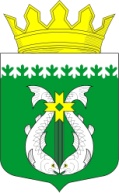 